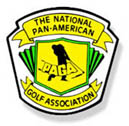 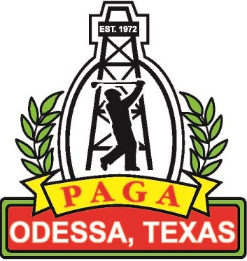 National PAGA Winter Meeting & Golf TournamentHosted by Odessa PAGA ChapterBrochure Ad Prices                 Color						Black and WhiteFull Page - $300		      ________			 Full Page - $200                    ________Half Page - $200	      ________		               Half Page - $100                   ________Quarter Page- $150	      ________			 Quarter Page- $75               ________Inside Front Cover- $350     ________			 Inside Front Cover-$150     ________Outside Back Cover- $350   ________			Outside Back Cover-$150    ________Inside Back Cover - $350     ________			 Inside Back Cover-$150      ________Business Card Size- $50       ________		               Business Card Size- $25       ________				DEADLINE MARCH 20, 2018Contact Info:Frank Ordunez 432-208-0031 or frankordunez0031@gmail.comDiana Ordunez 432-208-7534 or dfordunez@live.comPlease make checks payable to:                                   Email copy of Ad to: odessaprintshop@cableone.net Odessa PAGAPO BOX 2244Odessa, Tx. 79760